TUGAS AKHIR 135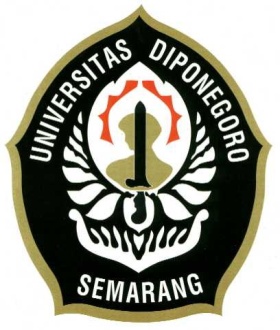 LANDASAN PROGRAM PERENCANAAN DAN PERANCANGAN ARSITEKTURBANDAR KAHYANGAN LEISURE PARK Kota PekanbaruDiajukan untuk memenuhi sebagian persyaratanguna memperoleh gelar Sarjana Teknikoleh:MIRANDA NURLINA TSANIYA21020112140172Dosen Pembimbing Utama:Resza Riskiyanto, ST. MT.Dosen Pembimbing Kedua:DR. Ir. Erni Setyowati, MTA.Dosen Penguji:Ir. Budi Sudarwanto, MSi.JURUSAN ARSITEKTUR FAKULTAS TEKNIKUNIVERSITAS DIPONEGOROSEMARANG2016HALAMAN PERNYATAAN ORISINALITASTugas akhir ini adalah hasil karya saya sendiri, dan semua sumber baik yang dikutip maupun dirujuk telah saya nyatakan dengan benar.Semarang, 28 September 2016Nama	: Miranda Nurlina TsaniyaNIM	:  21020112140172HALAMAN PENGESAHANSkripsi ini diajukan oleh 	: NAMA	: MIRANDA NURLINA TSANIYANIM	: 21020112140172Jurusan/Program Studi	: Teknik Arsitektur/ S-1 ArsitekturJudul Skripsi 	: Bandar Kahyangan Laisure Park, Kota PekanbaruTelah berhasil dipertahankan di hadapan Tim Penguji dan diterima sebagai bagian persyaratan yang diperlukan untuk memperoleh gelar Sarjana/ S1 pada Jurusan/ Program Studi Arsitektur, Fakultas Teknik,  Universitas Diponegoro.TIM  PENGUJIPembimbing	: Resza Riskiyanto, ST. MT.    		(...........................................)Pembimbing	: DR. Ir. Erni Setyowati, MT. 		(...........................................)Penguji	: Ir. Budi Sudarwanto, Msi.	  	(...........................................)	Semarang, 29 September 2016  Ketua Jurusan Arsitektur				Ketua Program Studi Arsitektur Edward Endrianto P, ST, MT, PhD			Prof. Ir. Totok Roesmanto, M.EngNIP. 197402231997021001				NIP. 195205051980111001HALAMAN PERNYATAAN PERSETUJUAN PUBLIKASITUGAS AKHIR UNTUK KEPENTINGAN AKADEMIS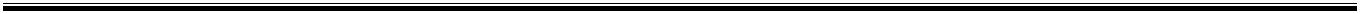 Sebagai sivitas akademika Universitas Diponegoro, saya yang bertanda tangan dibawah ini :Nama	: Miranda Nurlina TsaniyaNim	: 21020112140172Jurusan / Program Studi : Teknik Arsitektur / S1 ArsitekturFakultas	: TeknikJenis Karya	: Tugas AkhirDemi pengembangan ilmu pengetahuan, menyetujui untuk memberikan kepada Universitas Diponegoro Hak Bebas Royalti Noneksklusif (None-exclusive Royalty Free Right) atas karya ilmiah saya yang berjudul :BANDAR KAHYANGAN LEISURE PARK, KOTA PEKANBARUBeserta perangkat yang ada (jika diperlukan). Dengan Hak Bebas Royalti / Noneksklusif ini Universitas Diponegoro berhak menyimpan, mengalihmedia/formatkan, mengelola dalam bentuk pangkalan data (database), merawat dan memublikasikan tugas akhir saya selama tetap mencantumkan nama saya sebagai penulis/pencipta dan sebagai pemilik Hak Cipta.Demikian pernyataan ini saya buat dengan sebenarnya.Dibuat di	: SemarangPada Tanggal	: 28 Sept 2016Yang menyatakan,Miranda Nurlina TsaniyaABSTRAKBANDAR KAHYANGAN LEISURE PAR, KOTA PEKANBARUOleh : Miranda Nurlina Tsaniya, Resza Riskiyanto, Erni SetyowatiSeiring dengan berkembangnya zaman, Rekreasi dan hiburan kini telah menjadi unsur penting dalam kehidupan masyarakat modern. Tingginya tuntutan hidup, dan aktivitas yang semakin padat membuat kebutuhan masyarakat akan rekreasi dan hiburan menjadi terus meningkat. Maka munculah gaya hidup berekreasi dalam masyarakat untuk menghilangkan kepenatan dan kejenuhan dari semua aktivitas dan rutinitas sehari-hari.Danau merupakan sebuah wilayah perairan yang terletak di tengah daratan.  Tidak sedikit dari danau ini yang memiliki panorama dan pemandangan yang menarik baik yang terbentuk secara alami maupun hasil buatan manusia sehingga banyak dijadikan orang sebagai tempat wisata dan menjadi pemasukan sendiri bagi pemerintah atau orang bersangkutan yang mengelolanya. Salah satu danau yang menjadi objek wisata dari sekian banyak danau yang terletak di Indonesia adalah Danau Limbungan yang terletak Kota Pekanbaru, Provinsi Riau. Danau yang sekarang dinamai Danau Bandar Kahyangan ini merupakan danau buatan yang dibangun untuk keperluan irigasi juga sebagai tempat rekreasi.Namun, seiring berjalannya waktu, kualitas dari fasilitas rekreasi di area Danau Bandar Kahyangan kian berkurang. Sehingga tidak lagi representatif dan tidak lagi diminati oleh warga Kota Pekanbaru. Potensi danau menjadi tidak diperhatikan dan terbengkalai sia-sia juga tidak memberikan sumbangsih bagi Pemerintah Kota Pekanbaru.Berdasarkan uraian diatas, maka diperlukan Perencanaan dan Perancangan sebuah Leisure Park di lokasi Danau Bandar Kahyangan. Dimana Leisure Park yang akan dirancang menawarkan konsep Ekoarsitektur yang berbeda dengan Leisure Park yang telah ada di Kota Pekanbaru. Leisure Park dapat menjadi solusi masalah terbengkalainya Danau Bandar Kahyangan berupa ruang publik kota yang menciptakan kenyamanan dan menghilangkan kejenuhan masyarakat modern saat ini, sebagai tempat melakukan kegiatan pariwisata serta jalan-jalan yang bernuansa alam Danau Bandar Kahyangan, dilengkapi dengan atraksi-atraksi rekreasi baik rekreasi air maupun rekreasi hutan, juga fasilitas penginapan bagi pengunjungnya.Kata Kunci : Danau Bandar Kahyangan, Leisure Park, Kota Pekanbaru